        Réunion du Mardi 18 Avril 2017Membres présents :                                	              MAHINDAD                                DJOUDER      AKDADER     BENAHMED                       BENDAHMANE    MEZIANE   AMGHAR   MESSAOUDI          Membre absent (excusé): IDIR  (maladie) – OUKHALED               Après avoir souhaité la bienvenue aux membres Présents, Monsieur MAHINDAD Kamal, Président de la Ligue passa la parole àMr le secrétaire général pour la lecture de l’ordre du jour.Ordre du jour :Lecture du courrier « arrivée ».Compte-rendu des travaux des commissions.Questions diverses.        Le bureau de ligue a reçu en audience  Mr IDIRENE  Zahir, au sujet de sa situation au niveau de la direction technique de l’arbitrage. Toutes les explications lui ont été données.A - FAF / LNF / LRFA :       - LRFA : visa de stage FAF1 1ère session.       - FAF : examen de passage de grade régional.       - LRFA : réunion de coordination DTR / DTW.       - FAF : réunion de coordination avec les présidents de ligue.       - FAF : au sujet du parc roulant des ligues.B - CLUBS:      - RCS : rapport sur le déroulement de la rencontre RCS / NCB.      - CRBA : recours au sujet sanction disciplinaire joueur.      - JSC : retrait des catégories U20 et séniors de la compétition.      - SSSA : requête au sujet arbitrage rencontre CRBSET / SSSA.      - SSSA : requête au sujet arbitrage rencontre CSPC / SSSA et demande d’audience auprès du bureau de ligue.      - RCS : recours au sujet sanctions disciplinaires joueurs.      - JST : récusation du délégué de match JST / CRBAR.      - ASIO : demande  désignation trio arbitres + délégué.      - JS Béjaia : demande d’audience auprès du bureau de ligue.      - JSIO : rapport au sujet arbitrage rencontre NCB / JSIO + demande d’audience auprès de la commission d’arbitrage.      - USBM : rapport au sujet arbitrage rencontre OCA / USBM.      - OCA : rapport au sujet déroulement des rencontres OCA / USBM.      - CRM : absence  de la catégorie U17 de la compétition.      - USS : requête au sujet sanction disciplinaire.      - SRBT : réclamation au sujet arbitrage rencontre RCS / SRBT.      - USS : demande d’audience auprès du bureau de ligue.      - SRBT : rapport au sujet rencontre SRBT / NCB du 15-04-2017.C – DJS :      - PV de réunion de la commission de préparation des manifestations sportives.         -D – Divers :      - LWST Béjaia : programmation.      - Naphtal : demande trio arbitres.      - Ligue communale de Feraoun : demande de renseignements sur joueur.     Le bureau de ligue a écouté puis entériné la synthèse des travaux des commissions qui se résument comme suit :Réunion de la commission de réforme du matériel de la ligue mardi 25 avril 2017 à 14 heures.Attribution d’une indemnité mensuelle de 15 000 DA au profit du directeur administratif et financier à compter de Mars 2017.Revalorisation de l’indemnité mensuelle de Mr GUEMDJAL  Nadir et de Melle TOUATI à compter de Mars 2017. Faire officier les rencontres à enjeu par des trios extérieurs à compter de la prochaine journée.          Le secrétaire général                    Le PrésidentDIRECTION ADMINISTRATION ET FINANCESRappel Article 134 : Amendes Les amendes infligées à un club doivent être réglées dans un délai de trente (30) jours à compter de la date de notification. Passé le délai de trente (30) jours et après une dernière mise en demeure pour paiement sous huitaine, la ligue défalquera un (01) point par mois de retard à l’équipe senior du club fautif. ETAT DE RECOUVREMENT DES AMENDES PARUES AU BO 17-18-19-20-21NOTE    AUX   CLUBSLes Clubs, ci-dessus cités, sont mis en demeure de s’acquitter de leurs amendes, sous huitaine au plus tard le jeudi 27 Avril 2017, faute de quoi, il sera fait application de la mesure de défalcation d’un point à l’équipe sénior.COMMISSION DE DISCIPLINE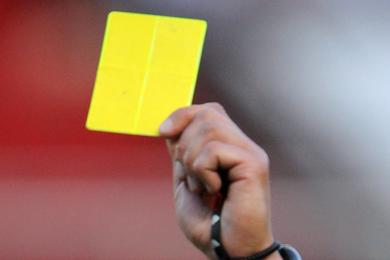                                  REUNION DU  13/04/2017Membres présents : GUEMDJAL                    Avocat, PrésidentDJOUAMAA                    MembreOrdre du jour :  Traitement des affaires disciplinaires.HONNEUR    SENIORSAffaire N°362: Match  JSIO / AST  du 11-04-2017 (S)  AISSOU SOUFIANE ( JSIO –LN° 061270) – avertissement.MAZE NABIL   (AST – LN° 061219)   – avertissement.Affaire N°363: Match  JSB / USS  du 11-04-2017 (S)  HAMADOUCHE MHREZ ( USS –LN° 061103) – avertissement.Affaire N°364: Match  CRM / SSSA  du 11-04-2017 (S)  BOUDRIES SAMIR ( CRM –LN° 061205) – 03MF + pour coup envers adversaire + amende de 1500DA (ART113).BELLIL LOUNIS  (CRM – LN° 061250)   – avertissement.SAIDJ NASSIM  (SSSA – LN° 062078)   – avertissement.TELMAT LAMINE  (SSSA – LN° 062079)   – avertissement.SEKOUCHI SYPAHX  (SSSA – LN° 061131)   – avertissement.Affaire N°365: Match  CRBSET / CSPC  du 11-04-2017 (S)  AYANE NASSIM ( CSPC –LN° 061292) – avertissement.BOUABCHA MAHDI   (CSPC – LN° 061291)   – avertissement.Affaire N°366: Match  CRBA / NBT  du 11-04-2017 (S)  HADJARA DJILLALI ( CRBA –LN° 061056) – 04MF + amende de 5000 DA pour insulte envers officiel  LAHLOUH KACI   (CRBA – LN° 06155)   – avertissement.BELKACEMI YASSINE   (CRBA – LN° 061056)   – avertissement.SAOU SAMI   (NBT – LN° 061307)   – avertissement.MAOUCHE SOUHILE   (NBT – LN° 061245)   – avertissement.Affaire N°367: Match  NCB / ASOG  du 11-04-2017 (S)  MEZNAD LYES ( NCB –LN° 061179) – avertissement.SALMI HAKIM   (NCB – LN° 061702)   – avertissement.BENSEGHIR MALEK   (NCB – LN° 061187)   – avertissement.FEKIR SAADI (NCB –LN° 069054) secrétaire 02MF + amende de 1000 DA pour contestation de décision  ( refoulé )BOUDERIES KARIM   (ASOG – LN° 061330)   – avertissement.AITOUCHE FAHEM   (ASOG – LN° 061330)   – avertissement.SAKHRI FOUAD   (ASOG – LN° 062321)   – avertissement.KHEREDDINE AHCEN   (ASOG – LN° 061337)   – avertissement.Affaire N°368: Match  RCS / SRBT  du 11-04-2017 (S)  FEDILA ABDELHAK ( SRBT –LN° 061292) – avertissement.HANAFI RIAD   (SRBT – LN° 061003)   – avertissement.COMMISSION DE DISCIPLINE                                REUNION DU  18/04/2017Membres présents : GUEMDJAL                    Avocat, PrésidentDJOUAMAA                    MembreOrdre du jour :  Traitement des affaires disciplinaires.HONNEUR    SENIORSAffaire N°369: Match  SSSA / JSIO  du 15-04-2017 (S)  ABDELLI AHMED ( JSIO –LN° 061272) – avertissement.Affaire N°370: Match  AST / CRBA  du 15-04-2017 (S)  BAOUCHE LOTFI ( AST –LN° 061233) – avertissement.MENDIL NAIM   (CRBA – LN° 061057)   – avertissement.Affaire N°371: Match  CRM / CRBSET  du 15-04-2017 (S)  BENIKHLEF YOUNES ( CRM –LN° 061206) – avertissement.MOULOUDJI ABDERREZAK  (CRM – LN° 061306)   – avertissement. BOURICHE  HOCINE  (CRBSET – LN° 061156)   – avertissement. IDIR MOHAMED  (CRBSET – LN° 061353)   – avertissement. Affaire N°372: Match  CSPC / RCS  du 15-04-2017 (S)  AITMOUHOUB TOUFIK ( CSPC –LN° 061278) –1MF pour cumul d’avertissement +1MF pour ( CD )+ amende de 1000 DA. (Exclu).BOUABCHA MAHDI (CSPC – LN° 061291)   – avertissement.ZEROUKI FARID  (CSPC – LN° 061289) – avertissement.TOUBACHE WALID  (CSPC – LN° 061289) – avertissement.ARIB HAMZA  (RCS – LN° 062156) – avertissement.Affaire N°373: Match  SRBT / NCB  du 15-04-2017 (S)  TABTA RACED ( SRBT –LN° 061300) – avertissement.ABDERRAHMANI MOUSSA  (SRBT – LN° 061010)   – avertissement.MOUHOU NOUREDDINE  (SRBT – LN° 061012)   – avertissement.Vu le rapport de l’arbitre qui signale jet de divers projectiles sur le terrain pendant la  rencontre la CJD décide :1Match à huis clos + 5000 DA d’amende au club SRBT pour jets de divers projectiles  par ses supporters. (ART 49 RG alinéa C) (récidiviste).Vu le rapport complémentaire de l’arbitre expliquant l’envahissement du terrain par 03 trois supporters de l’équipe SRBT après le but marqué par leur équipe  pour exprimer leur joie sans créer aucun incident ni arrêt momentané de la partie, la commission décide de classer l’affaire.   Honneur – U 20Affaire N°374: Match  AST  / CEBA  du 15-04-2017 (U 20 )YAHIAOUI SOFIANE (AST – LN° 062244) – avertissement.BAZIZ YUBA  (CRBA – LN° 062027)  – avertissement.Affaire N°375: Match  USS  / ARBB  du 15-04-2017 (U 20 )ISSADI CHERIF EDDINE (USS – LN° 062105) – avertissement.IDJAR MOHAND (ARBB–LN° 062199) – 02 MF pour insultes envers officiel+amende de 7000 DA. (Exclu).AHOUARI REDA (ARBB – LN° 062200)  – avertissement.Affaire N°376: Match  CRM  / CRBSET  du 15-04-2017 (U 20 )AIT AISSA ANIS (CRM – LN° 062122) – avertissement.HETTABE ABDELMALEK (CRBSET – LN° 062140)  – avertissement.KAKOUCHE HOUSSAM (CRBSET – LN° 063527)  – avertissement.SLIMANI MASSINISSA (CRBSET – LN° 063588)  – avertissement.PR/Honneur – U 20Affaire N°377: Match  JST  / OCA  du 15-04-2017 (U 20 )HADDOUR HILAL (JST – LN° 062516) – avertissement.ACHAT MECIPSSA (OCA – LN° 062528)  – avertissement.MIMOUNI ABDELKRIM (OCA – LN° 062529)  – avertissement.Affaire N°378: Match  USBM  / CASA  du 15-04-2017 (U 20 )SAADI SYPHAX (USBM – LN° 062394) – avertissement.DAHMANI MAHDI (USBM – LN° 062397)  – avertissement.CHERFI BOUALEM (CASA – LN° 063416)  – avertissement.BENAOUICHA MOKRANE (CASA – LN° 062409)  – avertissement.IFTISSEN AKLI (CASA – LN° 062590)  – avertissement.JEUNES – GROUPE – AAffaire N°379: Match  CRB / AST  du 14-04-2017 (U17 )ISSAD KHELLAF (CRB – LN° 063298 )  – 1MF pour cumul d’avertissement (Exclu).MEZIANI MEHREZ (AST– LN° 063669 )  – avertissement.HOCINE ABDERRAHMANE (AST– LN° 063663 )  – avertissement.Affaire N°380: Match  JSB  / GCB  du 15-04-2017 (U17 )MESSAOUDEN AMINE  (GCB – LN° 063749 )  –1MF pour ( CD )+ amende de 1000 DASAADI AYMEN  (GCB – LN° 063512 )  – avertissement.JEUNES – GROUPE – CAffaire N°381: Match  BCEK  / NRBS  du 15-03-2017 (U17)BOUZIDI BOUZID (NRBS – LN° 063589 )  – 02 MF+amende de 1500 DA pour propos grossier envers adversaireHANI CHAFAA  (NRBS – LN° 065173 ) – 02 MF+amende de 7000 DA pour propos grossier  envers officielADJAOUD YANIS (NRBS – LN° 063335 )  – avertissement.HANI SALAH (NRBS – LN° 065168 )  – avertissement.MAND SAID HAKIM (BCEK – LN° 063370 )  – avertissement.ROUMANE ABDELAZIZ (NRBS – LN° 063381 )  – avertissement.---------------------------------------------------------TRAITEMENT DES AFFAIRES DISCIPLINAIRESETAT STATISTIQUE Journées des : 11 et 17 AVRIL  2017Avocat, Président CJDGUEMDJAL  NADIRDIRECTION TECHNIQUE WILAYA DE L’ARBITRAGESEANCE DU LUNDI 10 AVRIL 2017Membres présents :Mr : BENCHABANE         P/C désignations Mr : AKDADER                 MembreMr : BENDAHMANE       Membre.Mr : ZIANE                        Formateur.La séance est ouverte à 17 :15 Heures par Monsieur BRNCHABENE Mustapha, qui, après avoir souhaité la bienvenue aux Membres Présents, donne lecture  de l’ordre du jourCourrier « Arrivée » Copies des messages FAX LRFA relatif à l’examen de passage de grade d’arbitres régional, Noté. Copies des messages FAX relatif à la programmation des rencontres jeunes.Mise en Indisponibilité Mr OUDAI  les 13 et 14/04/2017, Noté.Compte rendu La commission prend acte du déroulement des rencontres des journées 07 et 08/04/2017.   Désignations.Désignation des arbitres pour les rencontres des journées 11, 13 et 14 Avril 2017, pour les catégories Séniors et jeunes.FormationPréparation des dossiers des arbitres concernés par l’examen du 01/05/2017 au passage de grade d’arbitre régional.Séance du mardi 04/04/2017 école d’arbitrage,  loi N°12, thème dispensé par Mr ZIANE (Formateur).Séance du jeudi 06/04/2017, analyse des rencontres, débat général. Séance présidée par Mr DJOUAMA (Formateur).Divers Mise à jour des fichiers des arbitres.L’ordre du jour étant épuisé, la séance est levée à 19h00.Le Président de la séance      	                                                         		    BENCHABANE .MDIRECTION ORGANISATION DES COMPETITIONSREUNION DU  20-03-2017Membres présents :AMGHAR                           DirecteurMOSTPHAOUI                   Secrétaire AIT IKHLEF                       MembreKADI                                 MembreOrdre du jour :Traitement des affaires litigieuses.Homologation des résultats.Affaire N° 39 : Match NBT / ASOG ( U20 ) du 15-04-2017      -  Après lecture de la feuille de match   -  Vu les pièces versées au dossier Attendu qu’à l’heure prévu de la rencontre, l’équipe U20 de l’ASOG était absente.Attendu que cette absence a été dument constatée dans les formes et délais réglementaires.Attendu que le club ASOG n’a fourni aucune justification à l’appui de son dossier.Par ces motifs, la Commission décide :Match perdu par pénalité à l’équipe U20 du club ASOG au profit de celle du club NBT sur le score de 3 buts à 0.Amende de 2500 DA au club ASOG (Article 52 des RG).Affaire N° 40 : Match ARBB / ASOG ( U15 ) du 14-04-2017      -  Après lecture de la feuille de match   -  Vu les pièces versées au dossier Attendu qu’à l’heure prévu de la rencontre, l’équipe U15 de l’ASOG était absente.Attendu que cette absence a été dument constatée dans les formes et délais réglementaires.Attendu que le club ASOG n’a fourni aucune justification à l’appui de son dossier.Par ces motifs, la Commission décide :Match perdu par pénalité à l’équipe U15 du club ASOG au profit de celle du club ARBB sur le score de 3 buts à 0.Amende de 2500 DA au club ASOG (Article 52 des RG).Affaire N° 41 : Match ARBB / ASOG ( U17 ) du 14-04-2017      -  Après lecture de la feuille de match   -  Vu les pièces versées au dossier Attendu qu’à l’heure prévu de la rencontre, l’équipe U17 de l’ASOG était absente.Attendu que cette absence a été dument constatée dans les formes et délais réglementaires.Attendu que le club ASOG n’a fourni aucune justification à l’appui de son dossier.Par ces motifs, la Commission décide :Match perdu par pénalité à l’équipe U17 du club ASOG au profit de celle du club ARBB sur le score de 3 buts à 0.Amende de 2500 DA au club ASOG (Article 52 des RG).Le tirage au sort du deuxième tour de la coupe de wilaya en jeunes catégories se fera  dimanche 23Avril 2017 à 17 heures au siège de la ligue.Les clubs qualifiés sont invités à y assister.Il en sera de même pour le tirage des tours suivants qui se fera chaque dimanche qui suit la compétition  à 17 heures au siège de la ligue.DIRECTION ORGANISATION DES COMPETITIONSH O N N E U RPROGRAMMATION 25° JOURNEEVENDREDI 28 AVRIL 2017SAMEDI 29 AVRIL 2017------------------------------------------------------§§§§§§§§§§§§§§§§§§§§§§§§§H O N N E U RPROGRAMMATION 26° JOURNEEMARDI 02 MAI 2017PROGRAMMATION 26° JOURNEELUNDI 01 MAI 2017§§§§§§§§§§§§§§§§§§§§§§§§§P R E - H O N N E U RPROGRAMMATION 18° JOURNEE (DERNIERE JOURNEE)VENDREDI 28 AVRIL 2017§§§§§§§§§§§§§§§§§§§§§§§§§GROUPE –A-PROGRAMMATION 14ème  JOURNEEVENDREDI 28 AVRIL 2017§§§§§§§§§§§§§§§§§§§§§§§§§DIRECTION ORGANISATION DES COMPETITIONSCOUPE DE WILAYAPROGRAMME RECTIFIEVENDREDI 21 AVRIL 2017SAMEDI 22 AVRIL 2017MARDI 25 AVRIL 2017DIVISION HONNEURCLASSEMENT  SENIORS CLASSEMENT  U20 DIVISION PRE-HONNEURCLASSEMENT  SENIORS CLASSEMENT  U 20 COMMISSION DE  L’ORGANISATIONDES COMPETITIONSHOMOLOGATION DES RESULTATS  U15-U17GROUPE  A§§§§§§§§§§§§§§§§§§§§§§§§§§GROUPE  C§§§§§§§§§§§§§§§§§§§§§§§§§§HOMOLOGATION COUPE DE WILAYAMATCHS AVANCESHOMOLOGATION DES RESULTATS U14GROUPE  A§§§§§§§§§§§§§§§§§§§§§§§§§§GROUPE  B§§§§§§§§§§§§§§§§§§§§§§§§§§GROUPE  C§§§§§§§§§§§§§§§§§§§§§§§§§§GROUPE  D§§§§§§§§§§§§§§§§§§§§§§§§§§GROUPE  E§§§§§§§§§§§§§§§§§§§§§§§§§§GROUPE  FDIRECTION DE L’ORGANISATION DES COMPETITIONSClassement du championnat de jeunes JEUNES GROUPE « A » CATEGORIE « U-15 »ARRETE A LA 13° JOURNEE------------------------------------------JEUNES GROUPE « A » CATEGORIE « U-17 »ARRETE A LA 13° JOURNEEDIRECTION DE L’ORGANISATION DES COMPETITIONSClassement du championnat de jeunes JEUNES GROUPE « B » CATEGORIE « U-15 »ARRETE A LA 14° JOURNEE (FIN DE SAISON)------------------------------------------JEUNES GROUPE « B » CATEGORIE « U-17 »ARRETE A LA 14° JOURNEE (FIN DE SAISON)DIRECTION DE L’ORGANISATION DES COMPETITIONSClassement du championnat de jeunes JEUNES GROUPE « C » CATEGORIE « U-15 »ARRETE A LA 14° JOURNEE (FIN DE SAISON)------------------------------------------JEUNES GROUPE « C » CATEGORIE « U-17 »ARRETE A LA  14° JOURNEE (FIN DE SAISON)DIRECTION DE L’ORGANISATION DES COMPETITIONSClassement du championnat de jeunes JEUNES GROUPE « A » CATEGORIE « U-14 »ARRETE A LA 14° JOURNEE (FIN DE SAISON)---------------------------------------JEUNES GROUPE « B » CATEGORIE « U-14 »ARRETE A LA 14° JOURNEE (FIN DE SAISON)---------------------------------------JEUNES GROUPE « C » CATEGORIE « U-14 »ARRETE A LA 14° JOURNEE (FIN DE SAISON)JEUNES GROUPE « D » CATEGORIE « U-14 »ARRETE A LA 14° JOURNEE (FIN DE SAISON)---------------------------------------JEUNES GROUPE « E » CATEGORIE « U-14 »ARRETE A LA 14° JOURNEE (FIN DE SAISON)-------------------------------------------------------JEUNES GROUPE « F » CATEGORIE « U-14 »ARRETE A LA 14° JOURNEE (FIN DE SAISON)DIRECTION DE L’ORGANISATION DES COMPETITIONSCHAMPIONS DE WILAYA EN JEUNESSAISON 2016-2017COMMISSIONS TRAVAUX REALISES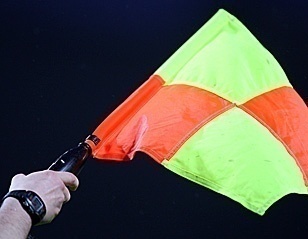 Causerie hebdomadaire.Désignation des arbitres pour les rencontres séniors et U20.Désignation des arbitres en jeunes catégories.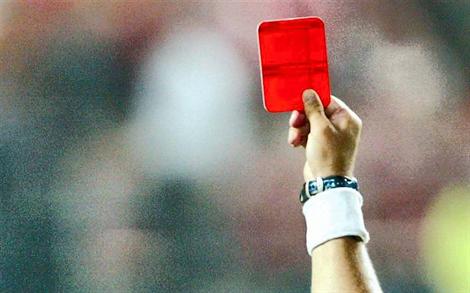 Etude des affaires disciplinaires.Audition des arbitres et clubs.Tableau récapitulatif des sanctions.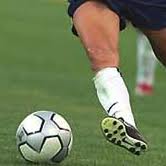 Programmation en toutes catégories.Homologation des résultats des jeunes.Classements en toutes catégoriesTirage au sort et programmation matchs de coupe de wilaya.N°CLUBDIVISIONAMENDE CJDAMENDE DOC1CR MELLALAHONNEUR1 000.002AS TAASSASTHONNEUR1 000.003RC SEDDOUKHONNEUR35 000.004ARB BARBACHAHONNEUR5 000.001JS CHEMINIPRE-HONNEUR1 000.007 500.002JS TAMRIDJETPRE-HONNEUR11 500.003CA SIDI-AYADPRE-HONNEUR5 000.001ES IGHIL-ALIJEUNES 1 000.002GC BEJAIAJEUNES 7 000.00D E S I G N A T I O ND E S I G N A T I O NSENIORSSENIORSJEUNESJEUNESD E S I G N A T I O ND E S I G N A T I O NHONNEURP/HONU20U15U17TOTALNombres d’AffairesNombres d’Affaires12-050320AvertissementsAvertissements35-150758Contestations de décisionsContestations de décisions01--0102ExpulsionsExpulsions03-010307Jets de projectilesJets de projectiles01---01Expulsion :Dirigeant01---01Expulsion :Entraîneur----Terrain sanctionné(Huis clos)Terrain sanctionné(Huis clos)01---01LIEUXRENCONTRESU 20SENIORSBEJAIA BENAL.AST / JSB9 H11 HBEJAIA NACERIACSPC / ARBB13 HBEJAIA NACERIAUSS / JSIO15 HTASKRIOUTNBT / SRBT11 H15 H SIDI AICHSSSA / ASOG11 H15 HSOUK EL TENINECRBSET / RCS11 H14 H 30OUED GHIRCRM / CRBA11 H 14 H 30EXEMPTNC BEJAIANC BEJAIANC BEJAIALIEUXRENCONTRESU 20SENIORSBEJAIA BENAL.CSPC / ARBB13 HBEJAIA BENAL.USS / JSIO15 HLIEUXRENCONTRESU 20SENIORSBEJAIA BENAL.JSB / CRBSET17 HBEJAIA NACERIANCB / USS17 HTAZMALTSRBT / SSSA15 HSEDDOUKRCS / AST15 H AOKASCRBA / CSPC15 HOUED GHIRASOG / CRM15 HBARBACHAARBB / NBT15 HEXEMPTJS IGHIL OUAZZOUGJS IGHIL OUAZZOUGJS IGHIL OUAZZOUGLIEUXRENCONTRESU 20SENIORSBEJAIA BENAL.JSB / CRBSET17 HBEJAIA NACERIANCB / USS15 HTAZMALTSRBT / SSSA11 HSEDDOUKRCS / AST11 H AOKASCRBA / CSPC11 HOUED GHIRASOG / CRM11 HBARBACHAARBB / NBT11 HEXEMPTJS IGHIL OUAZZOUGJS IGHIL OUAZZOUGJS IGHIL OUAZZOUGLIEUXRENCONTRESU 20SENIORSAKBOU CMLWAF / CASA11 H 14 H AIT RZINECRBAR / USBM11 H14 H TAMRIDJETJST / JSBA11 H14 HEXEMPTSBC EL-KSEUR – OC AKFADOUBC EL-KSEUR – OC AKFADOUBC EL-KSEUR – OC AKFADOULIEUXRENCONTRESU 15U 17BEJAIA BENAL.GCB / CSPC9 H11 H LIEUXRENCONTRESU 14U 15U 17TIMEZRITWAF / BCEK10 H11 H 3014 HOUZELLAGUENRCS / OCA14 H16 HTAZMALTOST / CSPT10 H11 H 30 AOKASAEFS / ENSB10 HAOKASOM / CSPC11 H 30OPOW ANNEXEMCT / JSTY11 H OUZELLAGUENEFACS / JSA12 H 30EL KSEURCRBAM / JSMB9 H 30EL KSEURMOB / ASECA11 HOUED GHIRFCB / JSCA10 HSIDI-AICHRCS / OCA10 HLIEUXRENCONTRESU 14U 15U 17TIMEZRITASIO / RSCA10 HAOKASASTID / AST10 H11 H 3013 HTIMEZRITUSBM / ARBB12 H14 H EL KSEURJSBA / NCB9 H11 HOUED GHIRUSS / SSSA10 H12 HSIDI-AICHNRBS / SRBT11 H 3013 H 30SIDI-AICHIRBBH / USOA10 HSOUK EL TENINEJSD / ETSB10 HSOUK EL TENINEASTH / AWFSB11 H 30OPOW ANNEXEESM / CRBSET11 HLIEUXRENCONTRESU 14U 15U 17OUZELLAGUENASIO / RSCA16 H23°  JOURNEERENCONTRESSENIORSU 2023°  JOURNEEUSS / ARBB07 – 0003 – 02 23°  JOURNEENBT / ASOG01 – 0003 – 00 (P)23°  JOURNEECRM / CRBSET00 – 0001 – 05 23°  JOURNEESRBT / NCB02 – 0101 – 01 23°  JOURNEESSSA / JSIO01 – 0005 – 00 23°  JOURNEEAST / CRBA00 – 0104 – 04 23°  JOURNEECSPC / RCS01 – 03 01 – 10 23°  JOURNEEEXEMPT		JS BEJAIA		JS BEJAIARANGC L U B SPOINTSJGNPBPBCDIFFDéfalc01US SOUMMAM462014424611+35ex02SS SIDI AICH43211344379+28--SRB TAZMALT43211272349+2504NC BEJAIA422012623313+2005JS I. OUAZZOUG33219662826+206RC SEDDOUK32209563322+11ex07CRB AOKAS 27207672018+2ex08ARB BARBACHA26197572328-509AS TAASSAST24206682327-4ex10NB TASKRIOUT22215792334-1111CS P. CIVILE21205691622-6ex12CRB S.EL TENINE182146111733-1613CR MELLALA16204412931-22ex14AS OUED GHIR152136121432-1815JS BEJAIA102124141758-4122°  JOURNEERENCONTRESSENIORSU 2022°  JOURNEECRBA / NBT22°  JOURNEECRBSET / CSPC22°  JOURNEECRM / SSSA22°  JOURNEERCS / SRBT22°  JOURNEEJSB / USS22°  JOURNEEJSIO / AST22°  JOURNEENCB / ASOG22°  JOURNEEEXEMPT	ARB BARBACHA	ARB BARBACHARANGC L U B SPOINTSJGNPBPBCDIFFDéfalc01RC SEDDOUK532017218211+71ex--SRB TAZMALT512116324815+3303SS SIDI-AICH432113446726+4104US SOUMMAM412012445028+22ex05ARB BARBACHA362111373834+406AS TAASSAST32209565438+16ex07NC BEJAIA31218763824+1408NB TASKRIOUT29218583843-509CRB AOKAS28208484136+5ex10CRB SOUK EL TENINE252174104446-211JS IGHIL-OUAZZOUG24216693659-2312JS BEJAIA132034131442-28ex13CR MELLALA112025131848-30ex--CS PROT. CIVILE112032152277-55ex15AS OUED-GHIR82122171376-6316°JOURNEERENCONTRESSENIORSU 2016°JOURNEECRBAR / BCEK05 – 0204 – 01 16°JOURNEEUSBM / CASA02 – 0103 – 00 16°JOURNEEJST / OCA03 – 01 00 – 0316°JOURNEEEXEMPTWAF – JSBA WAF – JSBA RANGC L U B SPOINTSJGNPBPBCDIFFDéfalc01JSB AMIZOUR29139222710+1702CRB AIT-R’ZINE2813841219+12ex03US BENI-MANSOUR24137332113+8ex04OC AKFADOU22147162017+5ex05WA FELDEN20136251712+5ex06BC EL-KSEUR15144372327-413JS TAMRIDJET11133281323-1008CA SIDI-AYAD41311111036-26ex09JS CHEMINIFORFAIT GENERAL12147824-16-6FORFAIT GENERAL12147824-16-6FORFAIT GENERAL12147824-16-6FORFAIT GENERAL12147824-16-6FORFAIT GENERAL12147824-16-6FORFAIT GENERAL12147824-16-6FORFAIT GENERAL12147824-16-6FORFAIT GENERAL12147824-16-6FORFAIT GENERAL12147824-16-6RANGC L U B SPOINTSJGNPBPBCDIFFDéfalc01OC AKFADOU29148513113+18--US BENI-MANSOUR29139222614+1203CRB AIT-RZINE24137331911+804JS TAMRIDJET21136341415-105JSB AMIZOUR15133641111-006BC EL-KSEUR12143381221-907CA SIDI-AYAD11133281425-1108WA FELDEN713148724-1709JS CHEMINIFORFAIT  GENERALFORFAIT  GENERALFORFAIT  GENERALFORFAIT  GENERALFORFAIT  GENERALFORFAIT  GENERALFORFAIT  GENERALFORFAIT  GENERALFORFAIT  GENERAL13°JOURNEERENCONTRESU15U1713°JOURNEEJSIO / USS0-70-413°JOURNEECRB / AST1-10-213°JOURNEECSPC / NCB0-51-313°JOURNEEJSB / GCB0-41-214°JOURNEERENCONTRESU15U1714°JOURNEEBCEK / NRBS3-14-314°JOURNEEARBB / ASOG3-0 P3-0 P14°JOURNEERCS / SSSA1-23-014°JOURNEEJSBA / CASA2-03-11° TOURRENCONTRESU15U171° TOUROM / CRM10-01° TOUROST / CRBAR7-21° TOUR1° TOUR14°JOURNEERENCONTRESU1414°JOURNEECSAB / ETSB4-114°JOURNEEAJFB / CRB1-914°JOURNEEAST / AB1-014°JOURNEEEXEMPTMOB14°JOURNEERENCONTRESU1414°JOURNEEAWFSB / JSB2-014°JOURNEEGCB / ENSB0-4 14°JOURNEEJSMB / JST2-014°JOURNEEWAT / FCB0-014°JOURNEERENCONTRESU1414°JOURNEECRBSET / JSD2-114°JOURNEEUSAS / ESM1-114°JOURNEEJSCA / ASTID3-014°JOURNEEASTH / AEFS0-714°JOURNEERENCONTRESU1414°JOURNEERCS / OSEK3-114°JOURNEEBCEK / NRBS3-314°JOURNEEJSBA / CRBA0-214°JOURNEEUSOA /MCT1-114°JOURNEERENCONTRESU1414°JOURNEEASECA / EFACS2-114°JOURNEECSPT / FCI10-014°JOURNEEOCA / WRBO1-014°JOURNEEEXEMPTJSA14°JOURNEERENCONTRESU1414°JOURNEEIRBBH / ASR1-414°JOURNEEJSBM / SRBT0-614°JOURNEEOST / CRBAR3-014°JOURNEEEXEMPTWAFRANGC L U B SPTSJGNPBPBCDIFFDéfalc01US SOUMMAM3113940426+36--NC BEJAIA311310124313+3003AS TAASSAST2913922549+45304CR BEJAIA24137333113+1805JS IGHIL-OUAZZOUG101231813433-3006CS P. CIVILE8132291049-3907JS BEJAIA71321101144-3308GC BEJAIA61220101441-27RANGC L U B SPTSJGNPBPBCDIFFDéfalc01NC BEJAIA37131210478+3902AS TAASSAST34131112388+3003CR BEJAIA24138054015+2504US SOUMMAM21136252123-205CS P. CIVILE13134181527-1206GC BEJAIA9122371430-1607JS IGHIL-OUAZZOUG8122281439-2508JS BEJAIA3131012645-39RANGC L U B SPOINTSJGNPBPBCDIFFDéfalc01O MELBOU42141400484+4402CRB SOUK EL TENINE341411124510+3503CRB AOKAS26148244021+1904NB TASKRIOUT23147253619+1705JS TAMRIDJET18146082829-106WA TALA-HAMZA16145182915+14707CR MELLALA61420121579-6408ASTI DARGUINA0140014672-66RANGC L U B SPTSJGNPBPBCDIFFDéfalc01O MELBOU37141211486+4202CRB SOUK EL TENINE361412024915+3403NB TASKRIOUT21146352520+504CRB AOKAS 20146274621+2505JS TAMRIDJET17145272124-306WA TALA-HAMZA16145182332-907CR MELLALA11143291744-2708ASTI DARGUINA4141112674-68RANGC L U B SPOINTSJGNPBPBCDIFFDéfalc01ARB BARBACHA341411123913+2602SS SIDI-AICH30149323713+2403RC SEDDOUK25148153622+1404JSB AMIZOUR24147341916+305BC EL-KSEUR23147252921+8--CA SIDI-AYAD23147252418+607NRB SEMAOUN6142012940-3108AS OUED-GHIR0140014757-50RANGC L U B SPTSJGNPBPBCDIFFDéfalc01RC SEDDOUK40141310768+6802ARB BARBACHA341411123614+221903JSB AMIZOUR22146442926+304BC EL-KSEUR21147072930-105SS SIDI-AICH19145453024+606NRB SEMAOUN14144282537-1207CA SIDI-AYAD71421111651-3508AS OUED-GHIR41411121162-51RANGC L U B SPOINTSJGNPBPBCDIFFDéfalc01MO BEJAIA34121110512+4902AS TAASSAST2512741308+2203CR BEJAIA23127234215+272104CSA BOUKHELIFA12123361934-1505A BEJAIA1112327922-1306AJF BEJAIA712147939-3007ETS BEJAIA512129646-40RANGC L U B SPOINTSJGNPBPBCDIFFDéfalc01JSM BEJAIA39141301634+5902JS TICHY341411126113+4803AWFS BEJAIA25148332917+1204FC BEJAIA23147252721+605ENS BEJAIA16145182639-1306WA TALA-HAMZA13143471535-2007GC BEJAIA3140311459-5508JS BEJAIA2140212649-43RANGC L U B SPOINTSJGNPBPBCDIFFDéfalc01CRB SOUK EL TENINE36141130517+4402JS DJERMOUNA31149414013+2703AEF  EL-SAHEL27148333614+2204JSC AOKAS25148152921+805ES MELBOU18145361720-306US AIT-SMAIL15144372533-807ASTI DARGUINA4141112544-3908AS THALA3141013859-51RANGC L U B SPOINTSJGNPBPBCDIFFDéfalc01RC SEDDOUK37141211328+2402MC TIMEZRIT27148332213+903OS EL-KSEUR24147342316+704USO AMIZOUR21146353119+1205CRB AMIZOUR16145181923-406NRB SEMAOUN12143381949-1007BC EL-KSEUR11142571928-908JSB AMIZOUR10143110938-29RANGC L U B SPOINTSJGNPBPBCDIFFDéfalc01JS AKBOU32121020703+6702OC AKFADOU28129123413+2103CSP TAZMALT23127234218+2404ASEC AWZELAGEN18126062819+905EL-FLAYE CS16125162230-806WRB OUZELLAGUEN61220101544-2907FC IFRI0120012791-84RANGC L U B SPOINTSJGNPBPBCDIFFDéfalc01OS TAZMALT31121011407+334402AS RODHA25128132511+1403WA FELDEN22127142611+15--IRB BOUHAMZA22127142322+105SRB TAZMALT18126062319+406CRB AIT-RZINE61220101434-2007JS BENI-MELIKECHE0120012249-47U 14U15U17GROUPE AUS SoummamNC BéjaiaGROUPE BO MelbouO MelbouGROUPE CARB BarbachaRC SeddoukGROUPE DCSP TazmaltAS I. OuantarGROUPE EWA FeldenOS TazmaltGROUPE AMO BéjaiaGROUPE BJSM BéjaiaGROUPE CCRB Souk El TenineGROUPE DRC SeddoukGROUPE EJS Akbou GROUPE FOS Tazmalt